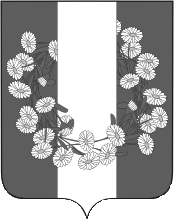 АДМИНИСТРАЦИЯ  БУРАКОВСКОГО СЕЛЬСКОГО ПОСЕЛЕНИЯ КОРЕНОВСКОГО РАЙОНАПОСТАНОВЛЕНИЕот 22.04.2016                                                                                                                        № 72 х.БураковскийОб утверждении  Порядка   размещения сведений о доходах, расходах, об имуществе и  обязательствах имущественного характера лиц, замещающих должности муниципальной службы в администрации   Бураковского сельского поселения Кореновского района, и членов их  семей  на официальном  сайте администрации  Бураковского сельского поселения  Кореновского  района в информационно-телекоммуникационной  сети «Интернет» и предоставления этих  сведений общероссийским средствам  массовой  информации  для опубликования	В соответствии с Федеральным  законом от 25 декабря 2008 года № 273-ФЗ «О противодействии коррупции», Указом Президента Российской Федерации от 8 июля 2013  года  № 613 «Вопросы противодействия коррупции» п о с т а н о в л я ю:	 1. Утвердить    порядок   размещения сведений о доходах, расходах, об имуществе и  обязательствах имущественного характера лиц, замещающих  должности муниципальной службы в администрации  Бураковского сельского поселения Кореновского района, и членов их  семей на официальном  сайте администрации  Бураковского сельского поселения Кореновского района в информационно-телекоммуникационной сети «Интернет» и  предоставления  этих  сведений  общероссийским средствам  массовой информации  для опубликования  (прилагается).	2. Признать утратившим силу  постановление администрации   Бураковского сельского поселения Кореновского района от 28 ноября 2014 года №126 «Об утверждении  порядка   размещения сведений о доходах, расходах, об имуществе и  обязательствах имущественного характера лиц, замещающих муниципальные должности  и  должности муниципальной службы в администрации  Бураковского сельского поселения Кореновского  района, и членов их  семей  на официальном  сайте администрации   Бураковского сельского поселения  Кореновского  района в информационно-телекоммуникационной  сети «Интернет» и предоставления этих  сведений общероссийским средствам  массовой  информации  для опубликования»3. Общему отделу администрации  Бураковского сельского поселения Кореновского района ( Абрамкина) обнародовать настоящее постановление в установленных местах и разместить его на официальном сайте органов местного самоуправления  Бураковского сельского поселения Кореновского района в информационно-телекоммуникационной сети «Интернет».	4. Контроль за выполнением настоящего постановления возложить на начальника общего отдела администрации  Бураковского сельского поселения Кореновского района  З.П.Абрамкину.	5. Постановление вступает в силу после его официального обнародования.Глава Бураковского сельского поселения Кореновского района                                                                        Л.И.ОрлецкаяПРИЛОЖЕНИЕУТВЕРЖДЕНпостановлением администрацииБураковского сельского поселенияКореновского районаот 22.04.2016 № 72ПОРЯДОК   размещения сведений о доходах, расходах, об имуществе и  обязательствах имущественного характера лиц, замещающих  должности муниципальной службы в администрации Бураковского сельского поселения Кореновского района, и членов их  семей на официальном  сайте администрации  Бураковского сельского поселения Кореновского района  в информационно-телекоммуникационной сети  «Интернет» и  предоставления  этих  сведений   общероссийским средствам  массовой  информации  для опубликования  1. Настоящим порядком устанавливаются обязанности муниципальных служащих общего отдела администрации Бураковского сельского поселения Кореновского района, к должностным обязанностям которых отнесена кадровая работа по размещению сведений о доходах, расходах, об имуществе и обязательствах имущественного характера лиц, замещающих должности муниципальной службы (далее - служащие), и членов их семей на официальном сайте администрации Бураковского сельского поселения Кореновского района в информационно-телекоммуникационной сети «Интернет» (далее - официальный сайт) и предоставлению этих сведений общероссийским средствам массовой информации для опубликования в связи с их запросами.2. На официальном сайте размещаются и общероссийским средствам массовой информации предоставляются для опубликования следующие сведения о доходах, расходах, об имуществе и обязательствах имущественного характера служащих, замещающих должности, замещение которых влечет за собой размещение таких сведений, а также сведений о доходах, расходах, об имуществе и обязательствах имущественного характера их супруг (супругов) и несовершеннолетних детей:а) перечень объектов недвижимого имущества, принадлежащих служащему, его супруге (супругу) и несовершеннолетним детям на праве собственности или находящихся в их пользовании, с указанием вида, площади и страны расположения каждого из таких объектов;б) перечень транспортных средств, с указанием вида и марки, принадлежащих на праве собственности служащему, его супруге (супругу) и несовершеннолетним детям;в) декларированный годовой доход служащего, его супруги (супруга) и несовершеннолетних детей;г) сведения об источниках получения средств, за счет которых совершены сделки по приобретению земельного участка, иного объекта недвижимого имущества, транспортного средства, ценных бумаг, долей участия, паев в уставных (складочных) капиталах организаций, если общая сумма таких сделок превышает общий доход служащего и его супруги (супруга) за три последних года, предшествующих отчетному периоду.3. В размещаемых на официальном сайте и предоставляемых общероссийским средствам массовой информации для опубликования сведениях о доходах, расходах, об имуществе и обязательствах имущественного характера запрещается указывать:а) иные сведения (кроме указанных в пункте 2 настоящего порядка) о доходах служащего, его супруги (супруга) и несовершеннолетних детей, об имуществе, принадлежащем на праве собственности названным лицам, и об их обязательствах имущественного характера;б) персональные данные супруги (супруга), детей и иных членов семьи служащего;в) данные, позволяющие определить место жительства, почтовый адрес, телефон и иные индивидуальные средства коммуникации служащего, его супруги (супруга), детей и иных членов семьи;г) данные, позволяющие определить местонахождение объектов недвижимого имущества, принадлежащих служащему, его супруге (супругу), детям, иным членам семьи на праве собственности или находящихся в их пользовании;д) информацию, отнесенную к государственной тайне или являющуюся конфиденциальной.4. Сведения о доходах, расходах, об имуществе и обязательствах имущественного характера, указанные в пункте 2 настоящего порядка, за весь период замещения служащим должностей, замещение которых влечет за собой размещение его сведений о доходах, расходах, об имуществе и обязательствах имущественного характера, а также сведения о доходах, расходах, об имуществе и обязательствах имущественного характера его супруги (супруга) и несовершеннолетних детей находятся на официальном сайте, и ежегодно обновляются в течение 14 рабочих дней со дня истечения срока, установленного для их подачи.5. Размещение на официальном сайте сведений о доходах, расходах, об имуществе и обязательствах имущественного характера, указанных в пункте 2 настоящего порядка, представленных служащими, обеспечивается представителем нанимателя (работодателем).6. Представитель нанимателя (работодатель):а) в течение трех рабочих дней со дня поступления запроса от общероссийского средства массовой информации сообщает о нем служащему, в отношении которого поступил запрос;б) в течение семи рабочих дней со дня поступления запроса от общероссийского средства массовой информации обеспечивает предоставление ему сведений, указанных в пункте 2 настоящего порядка, в том случае, если запрашиваемые сведения отсутствуют на официальном сайте.7. Муниципальные служащие общего отдела администрации Бураковского  сельского поселения, к должностным обязанностям которых отнесена кадровая работа, обеспечивающие размещение сведений о доходах, расходах, об имуществе и обязательствах имущественного характера на официальном сайте в информационно-телекоммуникационной сети «Интернет» и их предоставление общероссийским средствам массовой информации для опубликования, несут в соответствии с законодательством Российской Федерации ответственность за несоблюдение настоящего порядка, а также за разглашение сведений, отнесенных к государственной тайне или являющихся конфиденциальными.Глава Бураковского сельского поселения   Кореновского района                         Л.И.ОрлецкаяЛИСТ СОГЛАСОВАНИЯпроекта постановления администрации Бураковского сельского поселения Кореновского района от 22 апреля 2016 года № 72  «Об утверждении  Порядка   размещения сведений о доходах,расходах, об имуществе и  обязательствах имущественного характера лиц, замещающих должности муниципальной службы в администрации   Бураковского сельского поселения Кореновскогорайона, и членов их  семей  на официальном  сайте администрацииБураковского сельского поселения  Кореновского  района в информационно-телекоммуникационной  сети «Интернет»и предоставления этих  сведений общероссийским средствам массовой  информации  для опубликования»Проект подготовлен и внесён:Общим отделом  администрацииБураковского сельского поселенияНачальник общего отдела                                                              З.П.АбрамкинаПроект согласован:Начальник финансового отделаадминистрации Бураковскогосельского поселенияКореновского  района                                                                     И.П.Санькова